от 29.06.2016 г.				   		                                            № 627Об утверждении Порядка подготовки, утверждения местных нормативов градостроительного проектирования МО «Город Мирный» и внесения в них измененийВ соответствии с Градостроительным кодексом Российской Федерации, Федеральным законом от 06.10.2003 № 131-ФЗ «Об общих принципах организации местного самоуправления в Российской Федерации», Уставом МО «Город Мирный», городская Администрация постановляет:1. Утвердить прилагаемый Порядок подготовки, утверждения местных нормативов градостроительного проектирования МО «Город Мирный и внесения  в него изменений.2. Опубликовать настоящее Постановление в порядке, определенном Уставом МО «Город Мирный». 3. Постановление вступает в силу с момента его опубликования.4. Контроль исполнения Постановления оставляю за собой.Глава города                                                                                           А.В. БасыровУТВЕРЖДЕНПостановлением городской Администрацииот 29.06.2016 г. № 627Порядок подготовки, утверждения местных нормативов градостроительного проектирования МО «Город Мирный» и внесение в них изменений1. Общие положения1.1. Настоящий Порядок разработан на основании статьи 29.4 Градостроительного кодекса Российской Федерации, статьи 14 Федерального закона от 06.10.2003 № 131-ФЗ «Об общих принципах организации местного самоуправления в Российской Федерации», Устава муниципального образования «Город Мирный» Мирнинского района Республики Саха (Якутия) (далее – МО «Город Мирный»).  1.2. Настоящий Порядок определяет цели и задачи, правила подготовки, утверждения местных нормативов градостроительного проектирования МО «Город Мирный» (далее - местные нормативы) и внесения в них изменений.1.3. Местные нормативы обязательны для применения на территории МО «Город Мирный» всеми субъектами градостроительной деятельности при:- подготовке, согласовании, утверждении документов территориального планирования МО «Город Мирный» и внесении в них изменений;- подготовке, утверждении документации по планировке территории (проектов планировки территории, проектов межевания территории), предусматривающей размещение объектов местного значения МО «Город Мирный»; - определении условий аукционов на право заключения договоров аренды земельных участков для комплексного освоения в целях жилищного строительства;- определении условий аукционов на право заключения договоров о развитии застроенной территории;- проведении экспертизы, подготовке и рассмотрении проектной документации для строительства, реконструкции, капитального ремонта объектов капитального строительства, благоустройства территории.2. Цели и задачи местных нормативов2.1. Местные нормативы подготавливаются в целях:- организации управления градостроительной деятельностью в МО «Город Мирный» средствами установления требований к территориальному планированию, градостроительному зонированию территорий МО «Город Мирный»;- обоснованного определения параметров развития территорий МО «Город Мирный» при подготовке документов территориального планирования МО «Город Мирный» и внесении в них изменений;- сохранения и улучшения условий жизнедеятельности населения МО «Город Мирный» при реализации решений, содержащихся в документах территориального планирования, градостроительного зонирования, планировки территории.2.2. Задачами применения местных нормативов является создание условий для:- преобразования пространственной организации МО «Город Мирный», обеспечивающего современные стандарты организации территорий;- планирования территории МО «Город Мирный» для размещения объектов, обеспечивающих благоприятные условия жизнедеятельности человека (в том числе объектов социальной, инженерной, транспортной инфраструктур, связанных с решением вопросов местного значения МО «Город Мирный»);- обеспечения доступности таких объектов для населения МО «Город Мирный». 3. Подготовка местных нормативов3.1. Местные нормативы разрабатываются в соответствии с Градостроительным кодексом Российской Федерации, Федеральным законом от 06.10.2003 № 131-ФЗ «Об общих принципах организации местного самоуправления в Российской Федерации», с учетом законодательства Российской Федерации о техническом регулировании, земельного, лесного, водного законодательства, законодательства об особо охраняемых природных территориях, об охране окружающей среды, об охране объектов культурного наследия (памятников истории и культуры) народов Российской Федерации, иного законодательства Российской Федерации и Республики Саха (Якутия). 3.2. Решение о подготовке местных нормативов принимается городской Администрацией  путем принятия соответствующего Постановления. 3.3. Подготовка местных нормативов осуществляется городской Администрацией самостоятельно либо иными лицами, привлекаемыми ею на основании муниципального контракта, заключенного в соответствии с законодательством Российской Федерации о контрактной системе в сфере закупок товаров, работ, услуг для обеспечения государственных и муниципальных нужд.3.4. Подготовка местных нормативов осуществляется с учетом:- социально-демографического состава и плотности населения на территории МО «Город Мирный»; - планов и программ комплексного социально-экономического развития Республики Саха (Якутия), МО «Мирнинский район» и МО «Город Мирный»; - предложений органов местного самоуправления МО «Мирнинский район» и МО «Город Мирный» и заинтересованных лиц.3.5. После разработки проекта местных нормативов, управление архитектуры и градостроительства городской Администрации осуществляет проверку проекта на соответствие требованиям, установленным действующим законодательством Российской Федерации и настоящим Порядком.3.6. Проект местных нормативов подлежит размещению на официальном сайте городской Администрации в сети Интернет (www.gorodmirny.ru) и опубликованию в порядке, установленном Уставом МО «Город Мирный» для официального опубликования муниципальных правовых актов, иной официальной информации, не менее чем за два месяца до их утверждения.Управление архитектуры и градостроительства городской Администрации  осуществляет сбор и обобщение предложений по проекту местных нормативов.3.7. По результатам проверки проекта местных нормативов с учетом поступивших предложений, Глава города принимает решение о направлении проекта местных нормативов в городской Совет или об отклонении такого проекта и о направлении его на доработку.4. Утверждение местных нормативов4.1. Местные нормативы утверждаются Решением городского Совета. 4.2. Утвержденные местные нормативы подлежат размещению на официальном сайте городской Администрации в сети Интернет (www.gorodmirny.ru) и опубликованию в порядке, установленном Уставом МО «Город Мирный» для официального опубликования муниципальных правовых актов, в срок, не превышающий пяти дней со дня утверждения местных нормативов.4.3. Утвержденные местные нормативы подлежат размещению в федеральной государственной информационной системе территориального планирования в срок, не превышающий пяти дней со дня утверждения указанных нормативов.4.4. Контроль за соблюдением местных нормативов осуществляет управление архитектуры и градостроительства городской Администрации. 4.5. Управление архитектуры и градостроительства городской Администрации осуществляет мониторинг развития социальной, инженерной и транспортной инфраструктуры, контролирует достижение значений местных нормативов посредством проверки соответствия документов территориального планирования МО «Город Мирный, документации по планировке территорий местным нормативам и планирования мер по уменьшению либо устранению разницы между значениями показателей, характеризующих текущую ситуацию, и значениями местных нормативов.5. Внесение изменений в местные нормативы5.1. Внесение изменений в местные нормативы осуществляется в соответствии со статьей 29.4 Градостроительного кодекса Российской Федерации и настоящим Порядком.5.2. Основаниями для рассмотрения городской Администрацией вопроса о внесении изменений в местные нормативы являются:- несоответствие местных нормативов законодательству Российской Федерации и (или) Республики Саха (Якутия) в области градостроительной деятельности, возникшее в результате внесения в такое законодательство изменений;- утверждение планов и программ комплексного социально-экономического развития Республики Саха (Якутия), МО «Мирнинский район» и МО «Город Мирный», влияющих на расчетные показатели местных нормативов;- поступление предложений органов местного самоуправления муниципального образования и заинтересованных лиц о внесении изменений в местные нормативы.5.3. Городская Администрация в течение тридцати календарных дней со дня поступления предложения о внесении изменений в местные нормативы, рассматривает поступившее предложение и принимает решение о подготовке проекта о внесении изменений в местные нормативы или об отклонении предложения о внесении изменений в местные нормативы с указанием причин отклонения и направляет копию такого решения заявителю.5.4. Подготовка проекта о внесении изменений в местные нормативы и утверждение изменений в местные нормативы осуществляются в порядке, предусмотренном разделами 3-4 настоящего Порядка.____________________________АДМИНИСТРАЦИЯМУНИЦИПАЛЬНОГО ОБРАЗОВАНИЯ«Город Мирный»МИРНИНСКОГО РАЙОНАПОСТАНОВЛЕНИЕ 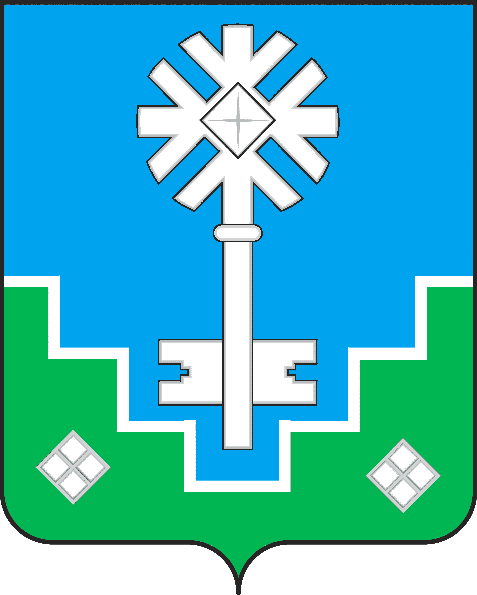 МИИРИНЭЙ ОРОЙУОНУН«Мииринэй куорат»МУНИЦИПАЛЬНАЙ ТЭРИЛЛИИ ДЬАhАЛТАТАУУРААХ